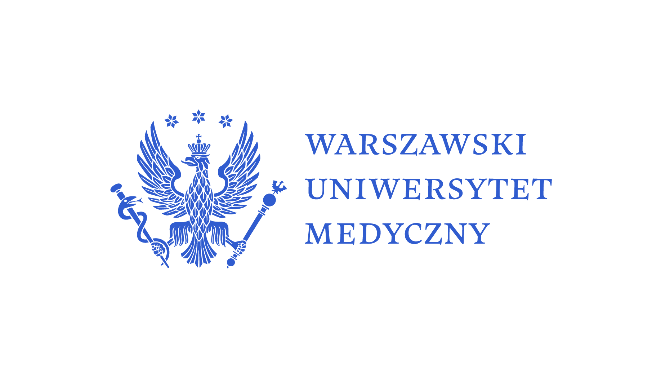 Ogólnopolska Konferencja Naukowo-SzkoleniowaNASZE PIELĘGNIARKI. NASZA PRZYSZŁOŚĆKARTA ZGŁOSZENIA UCZESTNICTWA W KONFERENCJIZgłoszenia prosimy nadsyłać do 21 maja 2023 roku na adres:dzienpielegniarki2023@wum.edu.plNazwisko i imię uczestnika:………………..…………………..……………………………………………... Stopień naukowy/tytuł zawodowy/student …………………………………………….………………Nazwa instytucji: …………………………………………………………………………………..……. ………….telefon kontaktowy :…………………………………………………………………………………………………e-mail: ………………………………………………………………………………………………..…………………….Udział czynny:     referat □		e-poster □Udział czynny-student:  referat □	e-poster □Udział bierny □ Tytuł wystąpienia: …………………………………………………………………….…………………..……………………………………………………………………………………………………………………….Autor/Autorzy: …….…………..…………………………………………………………………..……………………………………………………………………………………………………………..Afiliacja: ………………………………………………………….…………………………………………….Opiekun pracy (jeśli jest): ..................................................................................UWAGA: Kartę zgłoszenia należy przesłać w formacie edytowalnym WORD (nie PDF)…………………………….……….                  podpis uczestnika